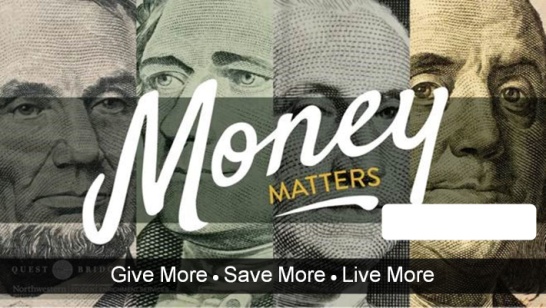 Graceful Giving!A.	Why should I give?To be Free from the Bondage of Money; Matthew 6:24Do You possess money or does Money possess you?To receive God’s Money; Luke 6:38If you want to be a Receiver, you must first be a GiverTo Further the Work of God’s Kingdom; Malachi 3:10We can do more Together than we could ever do IndividuallyTo express my Commitment to Jesus; Matthew 6:19-21You can’t Take your money with you to heaven but you can Send it on aheadTo Obey and Please the Lord; Malachi 3:8-10If you invest only in this Life, that is all you will HaveFaith is Obeying God in spite of Feelings, Circumstances, or ConsequencesB.	How should I give?Give Systematically; 1 Corinthians 16:1-2It’s not about Emotions but about ChoicesIt’s not Haphazard but according to PlanGive Proportionately; 2 Corinthians 8:10-15It’s not about equal Gifts but about equal SacrificeIt’s not just about what you Give but also what you have LeftGive Cheerfully; 2 Corinthians 9:7Don’t wait until you can be CheerfulGive Generously and you will become CheerfulGive Generously; 2 Corinthians 9:10-11Give Tithes, Offerings, and AlmsGive Worshipfully! Mark 12:41-44; Luke 7:36-38Levels of Giving: Abundance, Generosity, Sacrifice, ExtravaganceDon’t just give an Offering; present your gift as Worship to the LordHonolulu Assembly of God  Money Matters  April 16, 2023